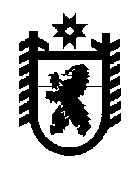 РЕСПУБЛИКА  КАРЕЛИЯМУНИЦИПАЛЬНОЕ ОБРАЗОВАНИЕ "КАЛЕВАЛЬСКИЙ  НАЦИОНАЛЬНЫЙ  РАЙОН"АДМИНИСТРАЦИЯ КАЛЕВАЛЬСКОГО  МУНИЦИПАЛЬНОГО РАЙОНА ПОСТАНОВЛЕНИЕот   22.04.2019 г. № 173     п.КалевалаО внесении изменений в постановление Администрации Калевальского муниципального района  от 21.03.2019г. № 123В соответствии с Протестом прокуратуры Калевальского района от 16.04.2019г. № 07-10-2019 на  постановление Администрации Калевальского муниципального района от 21.03.2019г. № 123Администрация Калевальского муниципального района  ПОСТАНОВЛЯЕТ:В  постановление Администрации Калевальского муниципального района  от 21.03.2019г. № 123 «Об утверждении Административный регламент по исполнению муниципальной функции по осуществлению муниципального контроля в области торговой деятельности на территории Калевальского городского поселения» (далее - Административный регламент) внести следующие изменения:Пункт 2.3.3. Административного регламента после слов «рабочих дней» текст изложить в следующей редакции: «, в отношении малых предприятий не более чем на пятьдесят часов, микропредприятий не более чем на пятнадцать часов.»Пункт 3.5.15. Административного регламента после слов «в отношении малых предприятий» дополнить словами «не более чем на 50 часов».В пункте 5.8. Административного регламента слово «поступления» заменить словом «регистрации».Данное постановление подлежит официальному опубликованию в информационном бюллетене  «Вестник муниципального образования «Калевальское городское поселение» и размещению на официальном сайте Калевальского муниципального района.Исполняющий обязанности Главы АдминистрацииКалевальского муниципального района                                                                  Ю.В. КононоваИсп. Демченкова Ю.В.Рассылка: в дело – 1,  ОПРТ -1